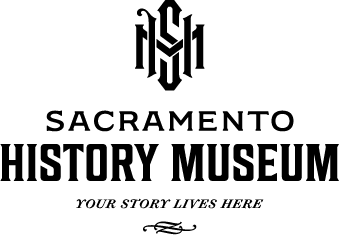 Field Trip Scholarship Application2023-2024 School YearScholarship will cover all fees for one class and one program at the Sacramento History Museum.                     School/Organization:                            School Address:                     City: 	State:      Zip:                       Contact Person:                     Phone:  Email: Please check all that apply to school/organization:    Low Income         Title 1       Applicants MUST send in this form with the Field Trip Request Form to be considered for the scholarship.Please allow two weeks for response.  Forms may be submitted via fax, email or mail.		Signature: 		                                   Date:	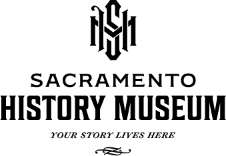 1-Hour Virtual Museum Programs (Limit of 35 screens/students per class) Gold Rush	 Nisenan   Heading West History Mystery Underground Tour   Cemetery Tour1-Hour Outreach Program (Limit of 35 students per class) * Contact us if looking for different program * Nisenan                   History Mystery   Heading WestNotes or Comments? Please note that this is not a confirmation. This request form does not guarantee you the program, date or time requested above. Program is confirmed once you receive an invoice. Payment is required one week before program.CANCELLATION POLICY- We require a 1-week notice to cancel or reschedule programming. We will not issue a refund for cancellation less than 1 week from the original field trip date. If cancellation occurs less than 1 week before to a scheduled program, you must talk to someone from the education department to confirm your cancellation. No Shows, No Calls will be charged the full balance in addition to the $50 late fee.Number of StudentsGrade LevelNumber of TeachersNumber of ChaperonesTeacher’s / Organizer’s First Name   Teacher’s / Organizer’s Last NameTeacher’s / Organizer’s Contact PhoneTeacher’s/ Organizer’s  Contact EmailSchool/Group Name                                                         Grade LevelSchool/Group Name                                                         Grade LevelSchool AddressSchool AddressTeacher Name(s) for All Teacher(s) Attending for Gold Rush or Print Shop Program ONLY: please include Miss, Ms., Mrs., Mr, Mx, etc Teacher Name(s) for All Teacher(s) Attending for Gold Rush or Print Shop Program ONLY: please include Miss, Ms., Mrs., Mr, Mx, etc Students (Minimum 10 Students)Teachers/ Staff/ AidesNumber of Screens (for virtual only)1st Preference2nd Preference3rd PreferenceDateDateDateTimeTimeTime